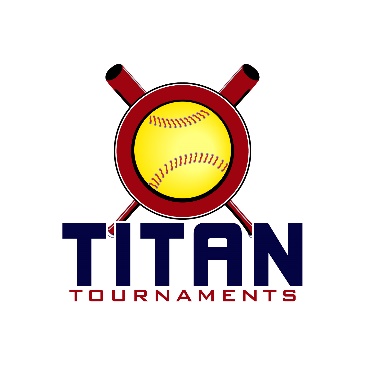           Thanks for playing ball with Titan!	
East Jackson Park – 225 Lakeview Drive, Nicholson, GAFormat: 3 seeding games + single elimination bracket playRoster and Waiver Forms must be submitted to the onsite director upon arrival and birth certificates must be available.10U Entry Fee - $415/ 8U Entry Fee - $395Admission $7 per spectator/ 3 Coaches Passes Per TeamSanction - $35 if unpaid in 2023Please check out the How much does my team owe document.Run rule is 15 after 2, 12 after 3, 10 after 4, 8 after 5. Games are 7 innings if time permits.Pitching rule overview – 1. The pitcher’s pivot foot shall maintain contact with the pitcher’s plate until the forward step. Note: a pitcher may take a step back with the non-pivot foot from the plate prior, during, or after the hands are brought together. 
2. Illegal Pitch – Is a ball on the batter. Note: Runners will not be advanced one base without liability to be put out.The on deck circle is on your dugout side. If you are uncomfortable with your player being that close to the batter, you may have them warm up further down the dugout, but they must remain on your dugout side.
Headfirst slides are allowed, faking a bunt and pulling back to swing is allowed.Runners must make an attempt to avoid contact, but do not have to slide.
Warm Up Pitches – 5 pitches between innings or 1 minute, whichever comes first.Coaches – one defensive coach is allowed to sit on a bucket or stand directly outside of the dugout for the purpose of calling pitches. Two offensive coaches are allowed, one at third base, one at first base.
Offensive: One offensive timeout is allowed per inning.
Defensive: Three defensive timeouts are allowed during a seven inning game. On the fourth and each additional defensive timeout, the pitcher must be removed from the pitching position for the duration of the game. In the event of extra innings, one defensive timeout per inning is allowed.
An ejection will result in removal from the current game, and an additional one game suspension. Flagrant violations are subject to further suspension at the discretion of the onsite director.8U Seeding ScheduleGames – 60min finish the inning*Please be prepared to play at least 15 minutes prior to your scheduled start times*Director – Joe (678)-467-4979
Roster must be printed from the Titan website, completely filled out, and turned in to Joe before your team plays their 1st game of the day.Keep a copy for yourself, you will be required to turn in a Titan roster at every tournament.*The team that drew 4 seeding games will have their worst game thrown out, except H2H*10U Seeding ScheduleGames – 70min finish the inning*Please be prepared to play at least 15 minutes prior to your scheduled start times*Director – Joe (678)-467-4979
Roster must be printed from the Titan website, completely filled out, and turned in to Joe before your team plays their 1st game of the day.Keep a copy for yourself, you will be required to turn in a Titan roster at every tournament.*The team that drew 4 seeding games will have their worst game thrown out, except H2H**8U Bracket Play – 60 minute ga--mes**10U Bracket Play – 75 minute games*TimeFieldGroupTeamScoreTeam8:201SeedingDirty South7-165 Star Zorn8:204SeedingLady South21-4Pink Sox9:301SeedingDirty South17-5Lady Panthers 2K169:304SeedingLady South13-1Purple Cobras10:401Seeding5 Star Zorn5-14Coal Mtn. A.S.10:404SeedingPink Sox0-16MC Black Cobras11:501SeedingDirty South12-3Velocity 201611:504SeedingLady South9-3Lady Panthers 2K161:001Seeding5 Star Zorn16-0Purple Cobras1:004SeedingPink Sox0-15Coal Mtn. A.S.2:101Seeding5 Star Zorn17-7MC Black Cobras2:104SeedingLady Panthers 2K1612-11Velocity 20163:201SeedingCoal Mtn. A.S.17-8MC Black Cobras3:204SeedingPurple Cobras4-16Velocity 2016TimeFieldGroupTeamScoreTeam8:202SeedingAmbush – Cronic1-12GA Classics Select8:203SeedingEC Bullets P/W11-0NEGA Inferno9:402SeedingBuford FP2-5GA Impact Adams9:403SeedingLady Panthers 2K148-7EC Blitz11:002SeedingAmbush – Cronic2-13NEGA Inferno11:003SeedingEC Bullets P/W6-1GA Classics Select12:202SeedingBuford FP3-4Dawson Diamonds12:203SeedingLady Panthers 2K148-7GA Impact Adams1:402SeedingAmbush – Cronic16-11EC Blitz1:403SeedingEC Bullets P/W7-9GA Impact Adams3:002SeedingBuford FP7-6NEGA Inferno3:003SeedingGA Classics Select3-4Dawson Diamonds4:202SeedingLady Panthers 2K144-6Buford FP4:203SeedingEC Blitz11-10Dawson DiamondsTimeFieldGroupTeamScoreTeam4:301GoldGame 11 SeedLady South11-104 SeedVelocity5:401GoldGame 22 SeedCoal MTN11-63 Seed5 Star Zorn6:501GoldC-ShipWinner of Game 1Lady South10-14Winner of Game 2Coal Mtn.4:304SilverGame 18 SeedPurple Cobras11-19 SeedPink Sox5:404SilverGame 26 SeedBlack Cobras13-97 SeedLady Panthers6:504SilverGame 3Winner of Game 1Purple Cobras1-135 SeedDSO8:004SilverC-ShipWinner of Game 2Black Cobras10-14Winner of Game 3DSOTimeFieldGroupTeamScoreTeam5:452BronzeGame 16 SeedInferno7-19 SeedAmbush7:152BronzeGame 27 SeedPanthers9-08 SeedBlitz8:452BronzeC-ShipWinner of Game 112-4Winner of Game 27:153SilverGame 14 SeedBuford7-115 SeedClassics8:453SilverC-ShipWinner of Game 1Classics2-13 SeedDiamond5:453GoldC-Ship1 SeedGa Impact4-92 SeedBullets